РЕСПУБЛИКА  КРЫМАДМИНИСТРАЦИЯ НИЖНЕГОРСКОГО СЕЛЬСКОГО ПОСЕЛЕНИЯНИЖНЕГОРСКОГО РАЙОНА РЕСПУБЛИКИ КРЫМПОСТАНОВЛЕНИЕ« _26  » __февраля___  2018 г.                           № 108                              пгт. НижнегорскийО проведении конкурса по благоустройству территории Нижнегорского сельского 
поселения  на звания «Лучший двор и придомовая территория – 2018», «Лучший многоквартирный дом и  придомовая территория  – 2018», « Лучшая прилегающая территория к торговому объекту и сервису», «Лучшая прилегающая  территория   к предприятиям, учреждениям, организациям»               В целях стимулирования инициативы и вовлечение населения в решение вопросов благоустройства, улучшения экологии, санитарной культуры и озеленения территории, руководствуясь Федеральным законом от 06.10.2003 № 131-ФЗ «Об общих принципах организации местного самоуправления в Российской Федерации», в соответствии с Уставом муниципального образования Нижнегорского сельского поселения ,утвержденного решением 8-й сессии 1-го созыва Нижнегорского сельского совета №42 от 12.12.2014г., на основания решения 46-й сессии 1-го созыва Нижнегорского сельского совета №262 от 29.11.2017г  «Об утверждении Правил благоустройства территории муниципального образования Нижнегорское сельское поселение Нижнегорского района Республики Крым», администрация Нижнегорского сельского поселения                                                    ПОСТАНОВИЛАОбъявить конкурс по благоустройству территории Нижнегорского сельского 
поселения  на звания «Лучший двор и придомовая территория – 2018», «Лучший многоквартирный дом и придомовая территория – 2018», « Лучшая прилегающая территория к торговому объекту и сервису», «Лучшая прилегающая  территория   к предприятиям, учреждениям, организациям».Утвердить Положение о порядке и условиях проведения конкурса, определить критерии оценки санитарного состояния и благоустройства территории, согласно приложению.(Приложение№1).Утвердить состав комиссии по подведению итогов конкурса согласно приложению Приложение № 2)Утвердить порядок работы  конкурсной комиссии по проведению конкурса (Приложение№3)  Настоящее постановление обнародовать на доске объявлений Нижнегорского сельского совета и на официальном сайте администрации Нижнегорского сельского поселения http://nizhnegorskij.admonline.ru/.Контроль за выполнением настоящего постановления  оставляю за собой.Глава администрации Нижнегорского сельского поселения                                                                 А.А.КоноховПриложение 1 к постановлению главы
Нижнегорского сельского поселения 
от «26» февраля 2018 года № 108
ПоложениеО проведении конкурса по благоустройству территории Нижнегорского сельского 
поселения  на звания «Лучший двор и придомовая территория – 2018», «Лучший многоквартирный дом и придомовая территория – 2018», « Лучшая прилегающая территория к торговому объекту и сервису», «Лучшая прилегающая  территория   к предприятиям, учреждениям, организациям».1. Общие положения1.1.Конкурс по благоустройству территории Нижнегорского сельского 
поселения  на звания «Лучший двор и придомовая территория – 2018», «Лучший многоквартирный дом и придомовая территория – 2018», « Лучшая прилегающая территория к торговому объекту и сервису», «Лучшая прилегающая  территория   к предприятиям, учреждениям, организациям»  организует и проводит Администрация Нижнегорского сельского поселения.   
1.2. Конкурс направлен на поддержание инициативы жителей территории Нижнегорского сельского поселения  в проведении работ по созданию и уходу за зелеными насаждениями придомовых территорий, дворов, газонов, создание благоприятных условий проживания на территории Нижнегорского сельского поселения.
1.3. Целью конкурса является повышение уровня внешнего благоустройства территории Нижнегорского сельского поселения , улучшение показателей комфортности окружающей среды, эстетического оформления территорий, закрепленных за организациями, учреждениями, привлечение населения к участию в благоустройстве, озеленении и цветочном оформлении территории Нижнегорского сельского поселения.2. Порядок проведения и условия конкурса2.1.Конкурс  по благоустройству территории Нижнегорского сельского 
поселения  на звания «Лучший двор и придомовая территория – 2018», «Лучший многоквартирный дом и придомовая территория – 2018», « Лучшая прилегающая территория к торговому объекту и сервису», «Лучшая прилегающая  территория   к предприятиям, учреждениям, организациям» проводится в один этап с 01.07.2018 г. до 15.08.2018г.
2.2. В конкурсе могут принимать участие жители Нижнегорского сельского 
поселения, юридические лица любых форм собственности, индивидуальные предприниматели, учреждения и организации. 2.3. Конкурс проводится по следующим номинациям:- «Лучший двор и придомовая территория– 2018»;- «Лучший многоквартирный дом и придомовая территория – 2018»;-  « Лучшая прилегающая территория к торговому объекту и сервису»;- «Лучшая прилегающая  территория   к предприятиям, учреждениям, организациям».
2.4. Заявки на участие в конкурсе подаются в письменной форме в Администрацию Нижнегорского сельского поселения в приемную Главы поселения, телефон – 22-8-45  до 01 июля 2018 года.Подведение итогов до 31 августа 2018 года по итогам выезда комиссии.Заявка должна быть подписана собственноручно владельцем жилого дома, при подаче коллективной заявки представителем, избранным на собрании граждан, при подаче заявки от учреждения - руководителем учреждения.В заявке (приложение 1 к настоящему положению) обязательно должна содержаться следующая информация: - данные о заявителе или инициативной группе (Ф.И.О. всех или одного члена группы),- почтовый адрес, - контактные телефоны, - адрес объекта, который участвует в Конкурсе, - заявленная номинация.- дата подачи заявки.К заявке должно быть приложено: - собственноручно заполненное согласие гражданина на обработку персональных данных (приложение 2 к настоящему постановлению);- копии документов, удостоверяющих личность;- копии учредительных документов учреждения; Работа конкурсной комиссии по выбору победителей осуществляется путем составления бюллетеней (приложение 3 к настоящему положению), с 10 августа 2018 года по 31 августа 2018 года.
2.5. Для проведения и подведения итогов конкурса создается конкурсная комиссия.
2.6. Информация о проведении конкурса и сведения об его результатах публикуются в средствах массовой информации.3. Критерии оценок конкурсного отбора3.1. «Лучший двор и придомовая территория – 2018»3.1.1. Оригинальность оформления усадьбы – 10 баллов.
3.1.2. Наличие номерного знака и таблички с названием улицы на доме – 3 балла.
3.1.3. Опрятный вид фасада дома и двора усадьбы, содержание в исправном состоянии ограждений, содержание прилегающей территории в чистоте и порядке – 5 баллов.
3.1.4. Наличие зеленых насаждений, цветников, -10 баллов.3.2. «Лучший многоквартирный дом и придомовая территория – 2018»3.2.1. Оригинальность оформления дома – 10 баллов.
3.2.2. Наличие номерного знака и таблички с названием улицы на доме – 3 балла.
3.2.3.  Содержание  подъездов  в чистоте и порядке, наличие освещения – 5 баллов.
3.2.4. Наличие зеленых насаждений, цветников, -10 баллов.3.2.5.Состояние дворовой детской площадки – 15 баллов.
3.2.6. Наличие мест отдыха, скамеек, урн – 10 баллов.3.3. « Лучшая прилегающая территория к торговому объекту и сервису».3.3.1.  Проявление творческой инициативы в оформлении прилегающей территории организации, предприятия, учреждения – 5 баллов.
3.3.2. Опрятный вид внешних фасадов (в том числе главного входа), наличие мест отдыха,  и урн на территории – 10 баллов.
3.3.3. Наличие газонов, клумб и других насаждений и их содержание – 10 баллов.
3.3.4. Наличие и содержание тротуара возле входа в здание и территории в чистоте и порядке, освещение в ночное время,  – 5 баллов.
3.4. «Лучшая прилегающая  территория   к предприятиям, учреждениям, организациям».
3.4.1. Проявление творческой инициативы в оформлении прилегающей территории организации, предприятия, учреждения – 5 баллов.
3.4.2. Опрятный вид внешних фасадов (в том числе главного входа), наличие мест отдыха, освещения и урн на территории – 10 баллов.
3.4.3. Наличие газонов, клумб и других насаждений и их содержание – 10 баллов.
3.4.4. Наличие и содержание тротуара возле входа в здание и территории в чистоте и порядке, освещение в ночное время,  – 5 баллов.
4. Подведение итогов конкурса4.1. Оценка качества выполнения работ определяется в баллах в соответствии с бальной оценкой критериев состояния оцениваемых объектов. Оценкой каждого участника конкурса является среднее арифметическое оценок, выставленных каждым членом конкурсной комиссии.
4.2. Победители Конкурса   по благоустройству территории Нижнегорского сельского 
поселения  на звания . «Лучший двор и придомовая территория – 2018», Лучший многоквартирный дом и придомовая территория – 2018», « Лучшая прилегающая территория к торговому объекту и сервису», Лучшая прилегающая  территория   к предприятиям, учреждениям, организациям», занявшие в каждой номинации призовые места ( I ), награждаются грамотой Администрации Нижнегорского сельского поселения  с вручением памятных подарков.4.3.Объявление итогов конкурса и награждение победителей осуществляется в торжественной обстановке, с последующим обнародованием  на доске объявлений Нижнегорского сельского совета и на официальном сайте администрации Нижнегорского сельского поселения http://nizhnegorskij.admonline.ru/.Глава администрации Нижнегорского сельского поселения                                                                 А.А.КоноховПриложение 1 к Положению
от «26» февраля 2018 года № 108                                                    Председателю конкурсной комиссии                                                                по проведению  Конкурса   по благоустройству территории Нижнегорского сельского поселения                                                        «Лучший двор и придомовая территория – 2018»,                                                         «Лучший многоквартирный дом и  придомовая территория  – 2018», « Лучшая прилегающая территория к торговому объекту и сервису», «Лучшая прилегающая  территория   к предприятиям, учреждениям, организациям»                                                       от_______________ ______________________________                                                                                                                        (Ф.И.О.)                                                   проживающего (ей) по адресу: ___________________                                                                             (индекс)                                    _________________________________________                                                                                   (район, село, улица, № дома,  телефон)                                                                                                               __________________________________________ ЗаявкаПрошу включить мою усадьбу_____________________________________________________________________________(Ф.И.О., наименование учреждения, двора многоквартирного дома, улицы и т.д.) расположенную по адресу: __________________________________________________________________                                         (район, село, улица, № дома)  в список для участия в конкурсе    по благоустройству территории Нижнегорского сельского поселения  на звания «Лучший двор и придомовая территория – 2018», «Лучший многоквартирный дом и  придомовая территория  – 2018», « Лучшая прилегающая территория к торговому объекту и сервису», «Лучшая прилегающая  территория   к предприятиям, учреждениям, организациям «_____________________________________________________________».        (наименование номинации по положению) Дата подачи заявки: ___________________________________________________                                                                                           (число, месяц, год)________________________    /  ___________________________________________ /Приложение 2 к Положениюот «26» февраля 2018 года № 108
СОГЛАСИЕна обработку персональных данныхЯ,________________________	__, ФИОпроживающий(-ая)по адресу:______________________________________________________________________________наименование документа, удостоверяющего личность _________________, серия _______ №_______________,выдан _________________________________________________________________дата выдачи______________________ даю согласие Администрации Нижнегорского сельского поселения Нижнегорского района Республики Крым, расположенной по адресу: пгт. Нижнегорский, ул. Школьная, д. 8а, в соответствии со ст. 9 Федерального закона «О персональных данных» от 27.07.2006 г. № 152-ФЗ в целях получения муниципальных и других услуг  на автоматизированную, а также без исполнения средств автоматизации обработку моих персональных данных (фамилия, имя, отчество, адрес регистрации и проживания, дата и место рождения, паспортные данные, семейное, социальное положение и другая информация), путем  сбора, систематизации, накопления, хранения, уточнения, использования, распространения (в том числе на передачу третьим лицам сотрудничающим с администрацией Нижнегорского сельского поселения Нижнегорского района Республики Крым) при условии соблюдения конфиденциальности данных с целью реализации моих прав, установленных действующим законодательством. Настоящее согласие дается на период до истечения сроков хранения соответствующей информации или документов, содержащих указанную информацию, определяемых в соответствии с законодательством Российской Федерации.Мне известно, что я могу отозвать свое согласие на обработку моих персональных данных путем подачи письменного заявления в администрацию Нижнегорского сельского поселения Нижнегорского района Республики Крым._______________________                                                         _____________________Приложение 3 к Положениюот «26» февраля 2018 года № 108Бюллетеньрассмотрения комиссией (индивидуальной, коллективной) заявки поступившей от (Ф.И.О. наименование учреждения, двора многоквартирного дома, улицы, адрес местонахождения объект) на участие в конкурсе    по благоустройству территории Нижнегорского сельского поселения  на звания «Лучший двор и придомовая территория – 2018», «Лучший многоквартирный дом и  придомовая территория  – 2018», « Лучшая прилегающая территория к торговому объекту и сервису», «Лучшая прилегающая  территория   к предприятиям, учреждениям, организациям» «__» ______ 2018 год		                                                        пгт.НижнегорскийВ присутствии следующих членов комиссии: Ф.И.О.  –  __________________________________________________________________(должность, кем является в комиссии, председатель, секретарь, член комиссии)Ф.И.О.  –  _________________________________________________________________(должность, кем является в комиссии)Ф.И.О.  –  __________________________________________________________________(должность, кем является в комиссии)Ф.И.О.  –  __________________________________________________________________(должность, кем является в комиссии)Ф.И.О.  –  __________________________________________________________________(должность, кем является в комиссии)Ф.И.О.  –  __________________________________________________________________(должность, кем является в комиссии)Ф.И.О.  –  __________________________________________________________________(должность, кем является в комиссии)в рамках проведения конкурса    по благоустройству территории Нижнегорского сельского поселения  на звания«Лучший двор и придомовая территория – 2018», «Лучший многоквартирный дом и  придомовая территория  – 2018», « Лучшая прилегающая территория к торговому объекту и сервису», «Лучшая прилегающая  территория   к предприятиям, учреждениям, организациям» утвержденного постановлением главы Нижнегорского сельского поселения № …. -п от «___» _____ 2018 года рассмотрена заявка (индивидуальная, коллективная),  поступившая от (Ф.И.О. наименование учреждения, двора многоквартирного дома, улицы ,адрес местонахождения объект) на участие в конкурсе    по благоустройству территории Нижнегорского сельского поселения  на звания«Лучший двор и придомовая территория – 2018», «Лучший многоквартирный дом и  придомовая территория  – 2018», « Лучшая прилегающая территория к торговому объекту и сервису», «Лучшая прилегающая  территория   к предприятиям, учреждениям, организациям 	Заявка оценена по следующим критериям:за ______________________________________________________ - «__» баллов;за  ______________________________________________________ - «__» баллов;за ______________________________________________________ - «__» баллов;за ______________________________________________________ - «__» баллов; и т.д.Итого ….. баллов.Особые отметки ______________________________________________________________ .	Настоящий бюллетень является основанием при подведения итогов конкурса.Председатель конкурсной комиссии                                              ______________               «_____________»Секретарь комиссии                            ______________              «______________»Присутствующие члены комиссии   ______________		«_____________»                                                               ______________		«_____________»                                                            ______________		«_____________»                                                             ______________		«_____________»                                                              ______________		«_____________»Приложение 4 к Положениюот «26» февраля 2018 года № 108ПРОТОКОЛзаседания комиссии по подведению итогов в конкурсе    по благоустройству территории Нижнегорского сельского поселения  на звания «Лучший двор и придомовая территория – 2018», «Лучший многоквартирный дом и  придомовая территория  – 2018», « Лучшая прилегающая территория к торговому объекту и сервису», «Лучшая прилегающая  территория   к предприятиям, учреждениям, организациям» «__» ______ 2018 года 				                                        Пгт.НижнегорскийПрисутствовали: Ф.И.О.  –  __________________________________________________________________(должность, кем является в комиссии, председатель, секретарь, член комиссии)Ф.И.О.  –  _________________________________________________________________(должность, кем является в комиссии)Ф.И.О.  –  __________________________________________________________________(должность, кем является в комиссии)Ф.И.О.  –  __________________________________________________________________(должность, кем является в комиссии)Ф.И.О.  –  __________________________________________________________________(должность, кем является в комиссии)Ф.И.О.  –  __________________________________________________________________(должность, кем является в комиссии)Ф.И.О.  –  __________________________________________________________________(должность, кем является в комиссии)Конкурс  по благоустройству территории Нижнегорского сельского поселения  на звания «Лучший двор и придомовая территория – 2018», «Лучший многоквартирный дом и  придомовая территория  – 2018», « Лучшая прилегающая территория к торговому объекту и сервису», «Лучшая прилегающая  территория   к предприятиям, учреждениям, организациям» "проводится в Нижнегорском  сельском поселении, согласно Положения о проведении конкурса     по благоустройству территории Нижнегорского сельского поселения  на звания «Лучший двор и придомовая территория – 2018», «Лучший многоквартирный дом и  придомовая территория  – 2018», « Лучшая прилегающая территория к торговому объекту и сервису», «Лучшая прилегающая  территория   к предприятиям, учреждениям, организациям» утвержденного постановлением главы Нижнегорского  сельского поселения № 108 от «26» февраля 2018 года с целью совершенствования работы среди населения по благоустройству, озеленению и содержанию дворовых территорий, активизации деятельности населения и инициативных групп, улучшения внешнего облика населенного пункта, внедрения новых приемов и методов оформления сельской среды, обмена опытом по созданию и сохранению зеленых насаждений, патриотического  воспитания  и  духовно-нравственного  развития  личности через заботу о процветании своей малой родины, а также создания благоприятных и комфортных условий проживания граждан  в сельском поселении.Конкурс направлен на широкое вовлечение населения, коллективов, организаций всех форм собственности в работы по благоустройству территории сельского поселения.Для участия в конкурсе«Лучший двор и придомовая территория – 2018», ,  подано   всего «__»  конкурсных заявок Ф.И.О. наименование учреждения, двора многоквартирного дома, и т.д. адрес местонахождения объекта,______________________________________________________________________ .______________________________________________________________________ .______________________________________________________________________.и т.д.В данной номинации, члены конкурсной комиссии после осмотра, предложенных объектов оценивали заявки по следующим критериям с соответствующим бальным эквивалентом:Ф.И.О. наименование учреждения, двора многоквартирного дома, улицы и т.д. адрес местонахождения объекта  - «__» баллов;___________________________________________________________ - «__» баллов.___________________________________________________________ - «__»  баллов.__________________________________________________________________и т.д.Для участия в конкурсе  «Лучший многоквартирный дом и  придомовая территория  – 2018», подано ….. конкурсных заявок:Ф.И.О. наименование учреждения, двора многоквартирного дома, улицы, и т.д. адрес местонахождения объекта,______________________________________________________________________ .______________________________________________________________________ .______________________________________________________________________.и т.д.В данной номинации, члены конкурсной комиссии после осмотра, предложенных объектов оценивали заявки по следующим критериям с соответствующим бальным эквивалентом:1.Ф.И.О. наименование учреждения, двора многоквартирного дома, улицы и т.д. адрес местонахождения объекта  - «__» баллов;2.___________________________________________________________ - «__» баллов.3.___________________________________________________________ - «__»  баллов.4.__________________________________________________________________и т.д.Для участия в конкурсе  « Лучшая прилегающая территория к торговому объекту и сервису»,   подано ….. конкурсных заявок:1.Ф.И.О. наименование учреждения, двора многоквартирного дома, улицы, и т.д. адрес местонахождения объекта,2.______________________________________________________________________ .3.______________________________________________________________________ .4.____________________________________________________________________.и т.д.В данной номинации, члены конкурсной комиссии после осмотра, предложенных объектов оценивали заявки по следующим критериям с соответствующим бальным эквивалентом:1.Ф.И.О. наименование учреждения, двора многоквартирного дома, улицы и т.д. адрес местонахождения объекта  - «__» баллов;2.___________________________________________________________ - «__» баллов.3.___________________________________________________________ - «__»  баллов.4.__________________________________________________________________и т.д.Для участия в конкурсе  «Лучшая прилегающая  территория   к предприятиям, учреждениям, организациям»,    подано ….. конкурсных заявок:1.Ф.И.О. наименование учреждения, двора многоквартирного дома, улицы, и т.д. адрес местонахождения объекта,2.______________________________________________________________________ .3.______________________________________________________________________ .4.______________________________________________________________________.и т.д.В данной номинации, члены конкурсной комиссии после осмотра, предложенных объектов оценивали заявки по следующим критериям с соответствующим бальным эквивалентом:1.Ф.И.О. наименование учреждения, двора многоквартирного дома, улицы и т.д. адрес местонахождения объекта  - «__» баллов;2.___________________________________________________________ - «__» баллов.3.___________________________________________________________ - «__»  баллов.4.__________________________________________________________________и т.д.По итогам оценки конкурсных заявок членами комиссии, путем простого сложения, присужденных баллов принято следующее решение:  1 место – кол-во баллов, Ф.И.О. наименование учреждения, двора многоквартирного дома, улицы и т.д., адрес местонахождения объекта, размер премии.Председатель конкурсной комиссии                                         _______________               «_____________»Секретарь комиссии                      ________________              «_____________»Присутствующие члены комиссии                             ________________              «_____________»*** протокол заполняется по каждой номинации, в соответствии с количеством номинаций, согласно настоящему положению и поданным заявкам.Приложение 2 к постановлению от «26» февраля 2018 года № 108                                                                    Состав
конкурсной комиссии по проведению конкурса   по благоустройству территории Нижнегорского сельского 
поселения  на звания «Лучший двор и придомовая территория – 2018», «Лучший многоквартирный дом и  придомовая территория  – 2018», « Лучшая прилегающая территория к торговому объекту и сервису», «Лучшая прилегающая  территория   к предприятиям, учреждениям, организациям»
Председатель комиссии:

Конохов А.А.-   глава администрации Нижнегорского сельского поселения Секретарь комиссии: 
Пархоменко С.В.- ведущий специалист отдела по предоставлению муниципальных услуг администрации Нижнегорского сельского поселения. Члены комиссии:Юрченко С.В.- заместитель главы администрации Нижнегорского сельского поселения.Бытко Н.И.  -  начальник отдела по предоставлению  муниципальных услуг администрации Нижнегорского сельского поселения.Иванов А.С.  – заведующий сектором по вопросам муниципального имущества, хозяйственного учета и землеустройства администрации Нижнегорского сельского поселения.Павлов А.А  -  депутат Нижнегорского сельского советаКузубов Д.В. -  депутат Нижнегорского сельского советаГлава администрации Нижнегорского сельского поселения                                                                 А.А.КоноховПриложение 3 к постановлению от «26» февраля 2018 года № 108                                                                          Порядок
работы конкурсной комиссии по проведению конкурса  по благоустройству территории Нижнегорского сельского поселения  на звания «Лучший двор и придомовая территория – 2018», «Лучший многоквартирный дом и  придомовая территория  – 2018», « Лучшая прилегающая территория к торговому объекту и сервису», «Лучшая прилегающая  территория   к предприятиям, учреждениям, организациям»
1. Конкурсная комиссия по организации и подведению итогов смотра-конкурса конкурсной комиссии   по благоустройству территории Нижнегорского сельского 
поселения  на звания «Лучший двор и придомовая территория – 2018», «Лучший многоквартирный дом и  придомовая территория  – 2018», « Лучшая прилегающая территория к торговому объекту и сервису», «Лучшая прилегающая  территория   к предприятиям, учреждениям, организациям» (далее - Конкурсная комиссия) создается для проведения конкурса. 2. В состав Конкурсной комиссии входят председатель, секретарь комиссии и пять членов комиссии.
3. Работа Конкурсной комиссии осуществляется на ее заседании. Заседание Конкурсной комиссии считается правомочным, если на нем присутствует не менее 2/3 ее состава.
4. Заседание Конкурсной комиссии ведет председатель Конкурсной комиссии.
5. Решения Конкурсной комиссии принимаются большинством голосов от числа присутствующих на заседании членов. При равенстве голосов решающим является голос председателя Конкурсной комиссии. Голосование осуществляется открыто. 
6.   Председатель Конкурсной комиссии:осуществляет общее руководство работой Конкурсной комиссии и обеспечивает   выполнение настоящего Порядка;объявляет заседание правомочным или выносит решение об его переносе из-за отсутствия кворума;открывает и ведет заседание Конкурсной комиссии;объявляет состав Конкурсной комиссии;объявляет победителя конкурса.Секретарь Конкурсной комиссии:осуществляет подготовку заседаний Конкурсной комиссии, информирование членов Конкурсной комиссии по всем вопросам, относящимся к их функциям, в том числе извещает лиц, принимающих участие в работе Конкурсной комиссии, о времени и месте проведения заседаний не менее чем за 2 рабочих дня до их начала и обеспечивает членов Конкурсной комиссии необходимыми материалами;по ходу заседаний Конкурсной комиссии ведет протокол;осуществляет иные действия организационно-технического характера в соответствии с настоящим Порядком.Конкурсная комиссия выполняет следующие функции:составляет графики выезда на объекты; оценивает объекты озеленения и цветочного оформления в соответствии с критериями оценок конкурсного отбора;подводит итоги конкурса и принимает решение о распределении призовых мест;комиссия выходит с предложением к Главе администрации Нижнегорского сельского поселения о присуждении  места; принимает решение о награждении грамотой Администрации Нижнегорского сельского поселения с вручением памятных подарков.содействует созданию информационного обеспечения конкурса;консультирует по вопросам, возникающим в ходе проведения конкурса.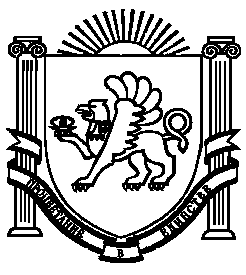 